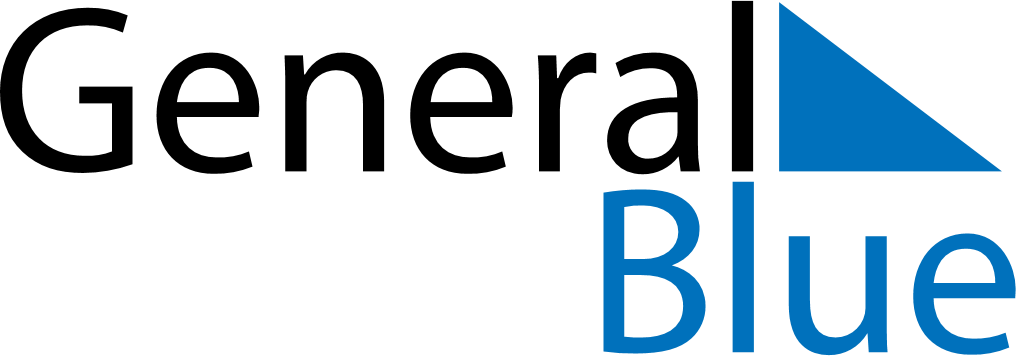 May 2076May 2076May 2076May 2076May 2076SundayMondayTuesdayWednesdayThursdayFridaySaturday12345678910111213141516171819202122232425262728293031